الاشتراك في قاعدة BioOne  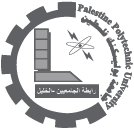 Subscribe to BioOne E-Database By PPU LibraryOverview: BioOne is a global, not-for-profit collaboration bringing together scientific societies, publishers, and libraries to provide access to critical, peer-reviewed research in the biological, ecological, and environmental sciences. Contents: BioOne Complete  176 titles from 132 publishers 2013 BioOne Title List (.pdf) paper size: letter  BioOne.1  107 titles from 81 publishers (includes OA content) 2013 BioOne.1 Title List (.pdf)  BioOne.2 81 titles from 61 publishers (includes OA content) 2013 BioOne.2 Title List (.pdf)   Subscription Period: Until 31 December 2015.User Guides & Tutorials:Download User Guides Quick Start Guide (.pdf) Searching in BioOne (.pdf) Creating a BioOne Account (.pdf)FAQs: an introduction to BioOne (.pdf)Watch Video TutorialsBasic Search on BioOne An overview of BioOne content, quick search, and options for managing your results (2:53)Advanced Search Criteria How to use search criteria options to improve the quality and relevancy of your search (3:25)Login: 1-Click on this Link: http://www.bioone.org.ezproxy.ppu.edu:8080/action/showPublications?type=byAlphabet& 2-Enter Username and Password:  ثم ادخل اسم المستخدم وكلمة المرور :اسم المستخدم:library2013 و كلمة المرور:123456 username:library2013 password:123456 OR **For PPU Staff: User Name:Email address (without @ppu.edu) , example:mohammadh Password: Your Email Password **For PPU Students: Username:Your Number without "/" , example "081234" Password:Your password for PPU E-mail or E-Registration  For More informations, Please visit PPU library Website:http://library.ppu.edu/ar/ or Contact Mr.Mohammad AbuHamdieh via E-Mail :mohammadh@ppu.edu  Regards, Mohammad AbuHamdieh--PPU Library E-Resources Services Dep. Tel-Fax +970-2-2231921 ext 148http://library.ppu.edu/ar/Default.aspx05/12/2012